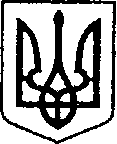       УКРАЇНА						ЧЕРНІГІВСЬКА ОБЛАСТЬ	ПроектН І Ж И Н С Ь К А    М І С Ь К А    Р А Д А  15  сесія VIII скликанняР І Ш Е Н Н ЯВід  26 жовтня   2021 року		м. Ніжин	                         №62-15/2021   Відповідно до статей 25, 26, 42, 59, 60 Закону України “Про місцеве самоврядування в Україні”, Земельного кодексу України, Закону України “Про оренду землі”, Регламентy Ніжинської міської ради Чернігівської області затвердженого рішенням Ніжинської міської ради Чернігівської області від 27 листопада 2020 року №3-2/2020 (із змінами), розглянувши клопотання фізичної особи, міська рада вирішила:1. Надати дозвіл фізичній особі Івашину Вячеславу Анатолійовичу  на забудову (будівництво) земельної ділянки комунальної власності площею 0,1416 га за адресою: м.Ніжин, вул. Шевченка, 124-А кадастровий номер 7410400000:04:022:0122, земельна ділянка у користуванні на умовах оренди відповідно до договору оренди від 03 жовтня 2007 р. внесеного до Державного реєстру речових прав на нерухоме майно 02 грудня 2015 року номер запису про інше речове право: 12406869.2. Начальнику управління комунального майна та земельних відносин Ніжинської міської ради Онокало І.А. забезпечити оприлюднення даного рішення на сайті протягом п`яти робочих днів після його прийняття.3. Організацію виконання даного рішення покласти на першого заступника міського голови з питань діяльності виконавчих органів ради Вовченка Ф.І. та управління комунального майна та земельних відносин Ніжинської міської ради.4. Контроль за виконанням даного рішення покласти на постійну комісію міської ради з питань регулювання земельних відносин, архітектури, будівництва та охорони навколишнього середовища Глотка В.В.Міський голова	    				 	  	Олександр КОДОЛАПро надання дозволу на забудову земельної ділянки комунальної власності, яка перебуває у користуванні на умовах оренди